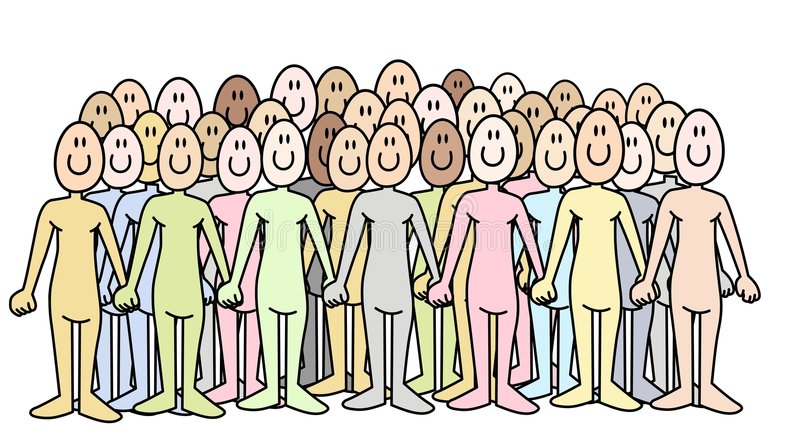 Nr. AufgabeMaterialSozialformSch. LPZentral- und Peripherieräume1.Rechercheaufgabe: Recherchiere die Bedeutung folgender Wörter mithilfe des Internets, sodass du verstehst, was die einzelnen Wörter bedeuten. Schreibe die Bedeutung in dein Heft. StoßzeitenPark-and-Ride-AnlagenUmlandPendler und PendlerinnenÖBBHeft Internet2.Merkmale „Zentrum/Ballungsraum“ und „Peripherie“Ordne die Kärtchen richtig zu. Erstelle anschließend eine Tabelle in deinem Heft.Kärtchen, Heft 3.Laufdiktat: Zentralräume/BallungsräumeLaufdiktat Heft4.Lückentext: Peripherieräume Lückentext5.Karte „8 Zentralräume in Österreich“Aufgabe: Vervollständige den Satz folgenden Satz.Die Zentralräume liegen in und um die ___ a ___ ___ ___ ___ ___ ____ ___ ____ ____Karte „8 Zentralräume in Österreich“6.Zusatz: Suche dir einen der acht Zentralräume aus und versuche anhand der interaktiven Wirtschaftskarte Österreichs herauszufinden, welche Art von Wirtschaft es in deinem gewählten Zentralraum gibt. Du musst dazu die Legende lesen!! Du kannst auch die Wirtschaftskarte Österreich in deinem Atlas verwenden. 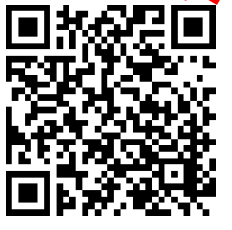 7.Karte „3 Peripherieräume in Österreich“Frage: In welchen drei Großlandschaften gibt es Peripherieräume? _________________________________________________________________________________________________________Karte „3 Peripherieräume in Österreich“8.Schlüpfe in die Rolle des Immobilienmaklers/der Immobilienmaklerin! AufgabenblattHeft Verkehrsnetz in Österreich9.AB „Bahnstrecken in Österreich“AB „Bahnstrecken in Österreich“10.AB „Einen Fahrplan lesen: Mit der Bahn durch Österreich“  AB „Einen Fahrplan lesen“11.Zusatz: Du möchtest mit der Bahn von Bregenz nach Wien Hauptbahnhof fahren, um einen Städtetrip zu machen. Suche eine Zugverbindung, die dich schnellstmöglich an dein Ziel bringt. Besuche die Website der ÖBB.  Fahrplanauskunft InternetHeftAB „Zugverbindung Bregenz – Wien“12.Einen U-Bahn-Plan lesen: Du bist nun in Wien und möchtest von deiner Unterkunft zum Stephansdom. Du übernachtest in einem Hotel nahe der U-Bahn-Station „Friedensbrücke“. Welche U-Bahn-Linien musst du verwenden, um an dein Ziel zu kommen? Nenne auch die Stationen, bei denen du eventuell umsteigen musst. WICHTIG: Finde dazu eigenständig einen aktuellen U-Bahn-Plan von Wien im Internet. Verwende dazu dein Heft. U-Bahn- und Schnellbahnplan von WienHeftInternet13.Verkehrsprobleme im Ballungsraum/Zentralraum „Wien“Finde die zusammengehörigen Kärtchen (Satzanfang + Satzende) und klebe sie geordnet in dein Heft.Kärtchen „Verkehrsprobleme in Wien“14.Vor- und Nachteile der öffentlichen Verkehrsmittel (Bahn, Zug)Lies den Text „Eine Schulklasse auf Reisen“ und unterstreiche die Vorteile der Bahn mit einem grünen Stift und die Nachteile mit einem roten Stift. Erstelle anschließend eine Tabelle in deinem Heft. Folie„Eine Schulklasse auf Reisen“ Die Bevölkerung in Österreich15.Bevölkerungsstand: Zunahme oder Abnahme in den politischen BezirkenWenn du möchtest, kannst du dir nochmal das Video „Wie entwickelt sich die Bevölkerung in Österreich“ anschauen, bevor du das Arbeitsblatt löst.AB „Bevölkerungs=  stand: Zunahme oder Abnahme“ 16.Die Bevölkerung ungleich verteilt: Wo lebe ich?AB „Die Bevölkerung ungleich verteilt“17.Grafik „Der Bevölkerungsstand ändert sich immer“Setze die folgenden Begriffe in die Grafik ein: Abwanderung, Zuwanderung, Sterbefälle, GeburtenSchreibe in das Kästchen, + oder -, je nachdem, ob sich die Bevölkerungszahl in Österreich dadurch vergrößert oder verkleinert.   Grafik „Der Bevölkerungsstand ändert sich immer“18.Zusatz: Interview Statistik AustriaLest das Interview in verteilten Rollen und erarbeitet anschließend das Kreuzworträtsel.  InterviewKreuzworträtsel